We’ve added example content to help you get started. Make sure you remove all of the examples, and this help text of course! We accept no responsibility for any consequences arising from you using this free template.Struggling to complete the risk assessment? Try HANDS HQ and complete a risk assessment in minutesProject: Installing new bathroomsSite address:Garry’s Gym34 High StreetLondonSW1 3EWDate of works: 24th Oct 2016 - 11th Nov 2016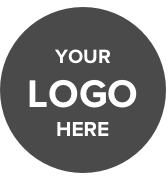 Your Business Name1 High StreetLondonEC1G 2NN020 7340 0000www.example.co.ukWritten by: Steve SmithDate: 6th September 2016Task: Arrival and departure from siteTask: Arrival and departure from siteTask: Arrival and departure from siteHazardControl measuresWho is at risk?Struck by moving vehiclesAll operatives and site visitors must ensure they sign in when entering Site inductions to be provided to all operatives and visitors before entering the work site All operatives and visitors to keep to pedestrian areas only The use of cross-over points will be incorporated into site plan by principal contractorOperatives and publicMuscle strains, sprains & injuries caused by lifting heavy loads Use correct lifting techniques, all operatives should be trained in the safe method of lifting - refer to manual handling section in attached method statementEnsure two man lift is enforced for reaching or carrying heavier items Split loads to make them lighter and safer to handle smoking and after shiftOperativeTask: Preparing surfaces for decorationsTask: Preparing surfaces for decorationsTask: Preparing surfaces for decorationsHazardControl measuresWho is at risk?Lung damage or difficulty
breathing from mixing and
sanding powdered fillersWear dust mask when mixing up filler solutionEnsure filler solution is mixed in a well ventilated and nominated area by site supervisorOperativeCuts to hands from preparing surfacesWear gloves when cleaning surfaceCover cuts and open wounds with onsite first aid supplies, all accidents to be reported to site supervisorWash and wipe hands before eating, drinking, smoking and after shiftOperative